PIT 3		           SPRINT 2 
                                                                                                 4 weken (6 uur)
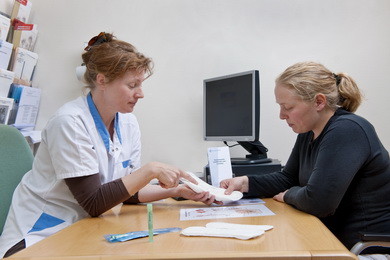 Leervraag Sprint 2
Hoe geef je passende begeleiding aan de zorgvrager en zijn naasten bij gedragsverandering en autonomie? Subvragen: Op welke wijze komt gedragsverandering tot stand?Wat is de rol van de zorgvrager, mantelzorgers en professionals?Wat is de definitie van begeleiden?Wat houdt begeleiden in de praktijk concreet in?Hoe schrijf je een begeleidingsplan?Hoe stimuleer je de autonomie van de zorgvrager?Door middel van het maken van onderstaande opdrachten zal je tot de ontdekking komen dat je aan het eind van deze sprint antwoord kunt geven op de leervraag van sprint 2 zoals die hierboven is gesteld.Plan alle vragen/opdrachten in m.b.v. je scrumbord. Kijk goed welke vragen individueel gemaakt moeten worden en welke vragen samen. Alle uitwerkingen bespreek je met je groep zodat iedereen alle kennis tot zich neemt. Splits grote opdrachten uit in kleinere stapjes zodat je overzicht hebt van wat er allemaal gedaan moet worden.Vragen waar je niet uit komt bespreek je later met je docent en/of klassikaal. 1. Begeleiding bij gedragsveranderingIn de vorige sprint lag de nadruk op beïnvloedende factoren. Wat als de gezondheid van de zorgvrager hierdoor bedreigd wordt?Beschrijf een casus vanuit je stage waarin de zorgvrager zijn gedrag zou moeten veranderen ten behoeve van zijn of haar eigen gezondheidGeef antwoord op de volgende vragen:Welke gedragsverandering staat hierin centraal?Wat heeft de zorgvrager van zichzelf nodig voor deze gedragsverandering?Wat heeft de zorgvrager nodig van zijn of haar omgevingOp welke wijze wordt er op dit moment de gedragsverandering begeleidt door de professionals?Geef de casus met de bovenstaande antwoorden aan een ander groepje en vraag om tips voor een passende begeleiding voor deze zorgvrager.Maak een begeleidingsplan volgens de criteria van de examinering tijdens de BPV en verwerk de tips die je van de andere groep hebt ontvangen in het plan.Maak een presentatie van je begeleidingsplan en Presenteer als groep je plan aan de klas.2. Wat is begeleiden?OpdrachtFormuleer als groep een definitie van begeleidenMaak daarbij gebruik van verschillende bronnenKies een passende metafoor bij jullie definitie (=beeldspraak. Een voorwerp of beeld wat bij de definitie past) 3. Zelfredzaamheid/AutonomieKijk als groepje naar het filmpje: zelfredzaamheid en technologie via de volgende link: http://www.zorgvoorbeter.nl/ouderenzorg/onderwijs-zelfredzaamheid.htmlBeantwoord individueel de volgende vragen:Wat is nodig om de zelfredzaamheid van de cliënt te stimuleren vanuit het perspectief van de zorgvrager en vanuit de het perspectief van de professional?Wat zijn bevorderende factoren vanuit jullie stagepraktijk om de autonomie te bevorderen?Wat zijn belemmerende factoren?Welke invloed kan jij hier als stagiaire op uitoefenen?Bespreek de antwoorden in je groepMaak van deze antwoorden gezamenlijk een mindmap en hang deze op in de klasBekijk de mindmaps van de andere groepenVerantwoordingDe SPRINTOPLEVERING van deze sprint bestaat uit:Verslag met daarin de uitwerking van alle opdrachten. Het verslag voldoet aan de criteria van verslaglegging NederlandsBegeleidingsplan dat voldoet aan de gestelde criteriaPresentatie over het begeleidingsplanMindmap  over zelfredzaamheid en autonomieBron:van der Ven D. & van Son(2016). – Voorlichting, Advies en Instructie, theorieboek niveau 4, Traject V&V, verpleegkunde. ThiemeMeulenhoffvan der Ven D. & van Son(2016). – Voorlichting , Advies en Instructie , werkboek niveau 4, Traject V&V, verpleegkunde. ThiemeMeulenhoff